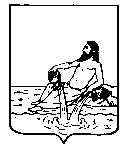 ВЕЛИКОУСТЮГСКАЯ ДУМАВЕЛИКОУСТЮГСКОГО МУНИЦИПАЛЬНОГО ОКРУГАР Е Ш Е Н И Е   от       31.05.2023          №     59                  ___________________________________________________________________________                   ______________________г. Великий УстюгОб исполнении бюджета сельского поселения Заречное Великоустюгского муниципального района за 2022 годНа основании статьи 264.6 Бюджетного Кодекса Российской Федерации и в соответствии с решением Великоустюгской Думы Великоустюгского муниципального округа от 27.09.2022 года № 14 «О вопросах правопреемства органов местного самоуправления»,Великоустюгская Дума РЕШИЛА:1. Утвердить отчет об исполнении бюджета сельского поселения Заречное Великоустюгского муниципального района за 2022 год по доходам в сумме 18935,1 тыс.рублей, по расходам в сумме 19470,5 тыс.рублей с дефицитом бюджета поселения в сумме 535,4 тыс.рублей и со следующими показателями: 1.1. Доходов бюджета сельского поселения Заречное по кодам классификации доходов бюджетов, согласно приложению 1 к настоящему решению;1.2. Расходов бюджета поселения по ведомственной структуре расходов, согласно приложению 2 к настоящему решению;1.3. Расходов  бюджета сельского поселения Заречное по разделам и подразделам классификации расходов бюджетов, согласно приложению 3 к настоящему решению;1.4. Источников финансирования дефицита бюджета сельского поселения Заречное по кодам классификации источников финансирования дефицитов бюджетов, согласно приложению 4 к настоящему решению.2. Настоящее решение вступает в силу  после  официального опубликования.Приложение 1 к решению Великоустюгской Думы  от 31.05.2023 № 59                                                                            «Об исполнении бюджета                                                                              сельского поселения Заречное Великоустюгского муниципального района за 2022 год»ДОХОДЫ БЮДЖЕТА СЕЛЬСКОГО ПОСЕЛЕНИЯ ЗАРЕЧНОЕ ПО КОДАМ КЛАССИФИКАЦИИ ДОХОДОВ БЮДЖЕТОВ ЗА 2022 ГОДтыс.рублей   Приложение 2 к решению Великоустюгской Думы  от 31.05.2023 № 59                                                                            «Об исполнении бюджета                                                                              сельского поселения Заречное Великоустюгского муниципального района за 2022 год»Расходы  бюджета сельского поселения Заречное по ведомственной структуре расходов за 2022 год                                                                                                                                                          (тыс.рублей)Приложение 3 к решению Великоустюгской Думы  от 31.05.2023 № 59                                                                            «Об исполнении бюджета                                                                              сельского поселения Заречное Великоустюгского муниципального района за 2022 год»Расходы бюджета сельского поселения Заречное по разделам и подразделам классификации расходов бюджетов за 2022 год 	                                 тыс. рублейПриложение 4 к решению Великоустюгской Думы  от 31.05.2023 № 39                                                                            «Об исполнении бюджета                                                                              сельского поселения Заречное  Великоустюгского муниципального района за 2022 год»ИСТОЧНИКИ ФИНАНСИРОВАНИЯ ДЕФИЦИТА БЮДЖЕТА СЕЛЬСКОГО ПОСЕЛЕНИЯ ЗАРЕЧНОЕ ПО КОДАМ КЛАССИФИКАЦИИ ИСТОЧНИКОВ ФИНАНСИРОВАНИЯ ДЕФИЦИТОВ БЮДЖЕТОВ ЗА 2022 ГОД                                                                                                                                        тыс. руб.Председатель Великоустюгской Думы_______________С.А. КапустинГлава Великоустюгского муниципального округа Вологодской области _______________А.В. Кузьмин     Наименование показателяКод бюджетной классификацииКод бюджетной классификацииКассовое исполнениеНаименование показателяадминистратора поступленийдоходов бюджета сельского поселенияКассовое исполнениеДОХОДЫ БЮДЖЕТА,  ВСЕГО 18935,1ФЕДЕРАЛЬНАЯ НАЛОГОВАЯ СЛУЖБА 182956,3Налог на доходы физических лиц с доходов, источником которых является налоговый агент, за исключением доходов, в отношении которых исчисление и уплата налога осуществляются в соответствии со статьями 227, 227.1 и 228 Налогового кодекса Российской Федерации1821 01 02010 01 0000 110566,0Налог на доходы физических лиц с доходов, полученных физическими лицами в соответствии со статьей 228 Налогового кодекса Российской Федерации1821 01 02030 01 0000 11036,8Налог на имущество физических лиц, взимаемый по ставкам, применяемым к объектам налогообложения, расположенным в границах сельских поселений1821 06 01030 10 0000 11083,1Земельный налог с организаций, обладающих земельным участком, расположенным в границах сельских поселений1821 06 06033 10 0000 110114,1Земельный налог с физических лиц. Обладающих земельным участком, расположенных в границах сельских поселений1821 06 06043 10 0000 110156,3АДМИНИСТРАЦИЯ СЕЛЬСКОГО ПОСЕЛЕНИЯ ЗАРЕЧНОЕ93817978,8Государственная пошлина за совершение нотариальных действий должностными лицами органов местного самоуправления, уполномоченными в соответствии с законодательными актами Российской Федерации на совершение нотариальных действий9381 08 04020 01 0000 11022,3Прочие доходы от оказания платных услуг (работ) получателями средств бюджетов сельских поселений9381 13 01995 10 0000 13098,9Дотации бюджетам сельских поселений на поддержку мер по обеспечению сбалансированности бюджетов9382 02 15002 10 0000 1505108,2Дотации бюджетам сельских поселений на частичную компенсацию дополнительных расходов на повышение оплаты труда работников бюджетной сферы и иные цели9382 02 15009 10 0000 1501724,1Дотации бюджетам сельских поселений на выравнивание бюджетной обеспеченности из бюджетов муниципальных районов9382 02 16001 10 0000 1502034,4Прочие субсидии бюджетам сельских поселений9382 02 29999 10 0000 150 1180,8Субвенции бюджетам сельских поселений на осуществление первичного воинского учета органами местного самоуправления поселений, муниципальных и городских округов9382 02 35118 10 0000 150113,4Единая субвенция бюджетам сельских поселений из бюджета субъекта Российской Федерации9382 02 36900 10 0000 1502,0Межбюджетные трансферты, передаваемые бюджетам сельских поселений из бюджетов муниципальных районов на осуществление части полномочий по решению вопросов местного значения в соответствии с заключенными соглашениями9382 02 40014 10 0000 1503943,7Прочие межбюджетные трансферты, передаваемые бюджетам сельских поселений9382 02 49999 10 0000 1503739,2Поступления от денежных пожертвований, предоставляемых физическими лицами, получателям средств бюджетов сельских поселений 9382 07 05020 10 0000 15011,8Наименование показателя ГРБСРазделПодразделКод целевой статьи расходовКод вида расходовКассовое исполнениеАдминистрация сельского поселения  Заречное93819470,5Общегосударственные вопросы93801006614,7Функционирование высшего должностного лица субъекта Российской Федерации и муниципального образования9380102939,5Руководство и управление в сфере установленных функций органов государственной власти субъектов Российской Федерации и органов местного самоуправления938010290 0 02  00000939,5Глава муниципального образования 938010290 0 02  03000939,5Расходы на выплату персоналу государственных (муниципальных) органов 938010290 0 02  03000120939,5Расходы на выплату персоналу государственных (муниципальных) органов938010290 0 02 70030261,2Расходы на выплату персоналу государственных (муниципальных) органов938010290 0 02 70030120261,2Функционирование Правительства Российской Федерации, высших исполнительных органов государственной власти субъектов Российской Федерации, местных администраций93801044972,6Непрограммные расходы938010490 0 00 000004972,6Руководство и управление в сфере установленных функций органов государственной власти субъектов Российской Федерации и органов местного самоуправления938010490 0 02  000004790,2Центральный аппарат938010490 0 02  040002502,8Расходы на выплату персоналу государственных (муниципальных) органов938010490 0 02  040001202502,8Центральный аппарат938010490 0 02 70030950,5Расходы на выплату персоналу государственных (муниципальных) органов938010490 0 02 70030120950,5Иные закупки товаров, работ и услуг для обеспечения государственных (муниципальных) нужд938010490 0 02  040002401309,8Уплата налогов, сборов и иных платежей938010490 0 02  0400085025,1Государственная программа «Обеспечение законности , правопорядка и общественной безопасности в Вологодской области на 2014-2020 годы»938010490 0 00 000002,0Подпрограмма «Обеспечение реализации Государственной программы на 2014-2020 годы»938010490 0 00 000002,0Основное мероприятие «Обеспечение исполнения органами местного самоуправления отдельных государственных полномочий в сфере административных правонарушений»938010490 0 02 000002,0Субвенции на осуществление отдельных государственных полномочий в сфере административных отношений в соответствии с законом области от 28 ноября 2005 года № 1369-ОЗ « О наделении органов местного самоуправления отдельными государственных полномочиями в сфере административных нарушений»93801 0490 0 02 723112,0Иные закупки товаров, работ и услуг для обеспечения государственных (муниципальных) нужд938010490 0 02 723112402,0Межбюджетные трансферты938010490 9 00 00000182,4Межбюджетные трансферты на выполнение полномочий (городских) сельских поселений938010490 9 02 00000182,4Межбюджетные трансферты на осуществление полномочий по исполнению местных бюджетов поселений в части ведения бюджетного (бухгалтерского) учёта и составлению отчётности938010490 9 02 00003148,0Иные межбюджетные трансферты938010490 9 02 00003540148,0Межбюджетные трансферты на осуществление полномочий по правовому обеспечению деятельности органов местного самоуправления938010490 9 02 0000434,4Иные межбюджетные трансферты938010490 9 02 0000454034,4Обеспечение деятельности финансовых, налоговых и таможенных органов и органов финансового (финансово-бюджетного) надзора938010634,0Не программные расходы938010690 0 00 0000034,0Межбюджетные трансферты938010690 9 00 0000034,0Межбюджетные трансферты на выполнение полномочий (городских) сельских поселений938010690 9 02 0000034,0Межбюджетные трансферты на выполнение полномочий по осуществлению внешнего муниципального финансового контроля938010690 9 02 0000217,0Иные межбюджетные трансферты938010690 9 02 0000254017,0Межбюджетные трансферты на выполнение полномочий по осуществлению внутреннего муниципального финансового контроля938010690 9 02 0000117,0Иные межбюджетные трансферты938010690 9 02 0000154017,0Обеспечение проведения выборов и референдумов938010790 9 00 00000407,4Специальные расходы938010790 9 01 00001880407,4Национальная оборона9380200113,4Мобилизационная и вневойсковая подготовка9380203113,4Государственная программа «Обеспечение законности, правопорядка и общественной безопасности в Вологодской области на 2014-2020 годы»938020390 0 00 00000113,4Подпрограмма «Обеспечение реализации Государственной программы на 2014-2020 годы»938020390 0 00 00000113,4Основные мероприятия «Обеспечение исполнения органами местного самоуправления отдельных государственных полномочий на осуществление первичного воинского учета на территории, где отсутствуют военный комиссариат»938020390 0 02 00000113,4Субвенции на осуществление первичного воинского учета на территориях, где отсутствуют военные комиссариаты938020390 0 02 51180113,4Расходы на выплату персоналу государственных (муниципальных) органов938020390 0 02 51180120113,4Национальная безопасность и правоохранительная деятельность9380300111,8Защита населения и территорий от чрезвычайных ситуаций природного и техногенного характера, пожарная безопасность9380310111,8Реализация других функций, связанных с обеспечением национальной безопасности и правоохранительной деятельности938031034 0 0800000111,8Иные закупки товаров, работ и услуг для обеспечения государственных (муниципальных) нужд938031034 0 0800010240111,8Национальная экономика93804003121,5Транспорт938040800 0 00 00000148,8Муниципальная программа «Развитие сети автомобильных дорог общего пользования местного значения Великоустюгского муниципального района и поселений на 2016-2018 годы»938040815 9 00 00000148,8Дорожная деятельность в отношении автомобильных дорог местного значения938040815 9 01 00000148,8Межбюджетные трансферты, передаваемые в бюджеты городских (сельских) поселений за счет средств дорожного фонда938040815 9 01 00020148,8Иные закупки товаров, работ и услуг для обеспечения государственных (муниципальных) нужд938040815 9 01 00020240148,8Дорожное хозяйство (дорожные фонды)93804092972,7Муниципальная программа «Развитие и совершенствование сети автомобильных дорог общего пользования местного значения Великоустюгского муниципального района и поселений на 2016-2018 годы»938040915 9 00000002972,7Дорожная деятельность в отношении автомобильных дорог общего пользования местного значения938040915 9 01000002972,7Межбюджетные трансферты, передаваемые в бюджеты городских (сельских) поселений за счет средств дорожного фонда938040915 9 01000202972,7Иные закупки товаров, работ и услуг для обеспечения государственных (муниципальных) нужд938040915 9 01000202402972,7Жилищно-коммунальное хозяйство93805005708,6Жилищное хозяйство938050100 0 00 0000034,0Поддержка жилищно-коммунального хозяйства (поселения)938050135 0 00 0000034,0Мероприятия в области жилищного хозяйства (поселения)938050135 0 02 0000034,0Иные закупки товаров, работ и услуг для обеспечения государственных (муниципальных) нужд938050135 0 02 0002024034,0Коммунальное хозяйство9380502922,0Поддержка жилищного хозяйства938050235 0 000000099,8Мероприятия в области коммунального хозяйства938050235 0 030000099,8Иные закупки товаров, работ и услуг для обеспечения государственных (муниципальных) нужд938050235 0 030001024099,8Межбюджетные трансферты938050224 0 00 00000822,2Межбюджетные трансферты, передаваемые в бюджеты городских (сельских) поселений из районного бюджета938050224 9 01 00000822,2Межбюджетные трансферты на выполнение полномочий по организации в границах поселений электро-, тепло-, газо-, и водоснабжения населения, водоотведения, снабжения населения топливом938050224 9 01 00010822,2Иные закупки товаров, работ и услуг для обеспечения государственных (муниципальных) нужд938050224 9 01 00010240822,2Благоустройство 93805034752,6 Уличное освещение938050360 2 00 000003252,6Закупка товаров, работ и услуг для государственных (муниципальных) нужд938050360 2 01 000001424,2Иные закупки товаров, работ и услуг для обеспечения государственных (муниципальных) нужд938050360 2 010001024016,6Организация уличного освещения за счёт субсидий областного бюджета938050360 2 01 S10901407,6Иные закупки товаров, работ и услуг для обеспечения государственных (муниципальных ) нужд938050360 2 01 S10902401407,6Мероприятия по организации сбора и вывоза твердых бытовых отходов938050360 2 02 00000476,0Мероприятия по организации сбора и вывоза твердых бытовых отходов938050360 2 02 00010240,0Иные закупки товаров, работ и услуг для обеспечения государственных (муниципальных ) нужд938050360 2 02 00010240240,0Мероприятия в рамках проекта "Народный бюджет" за счёт средств областного бюджета938050360 2 02 S2270165,2Иные закупки товаров, работ и услуг для обеспечения государственных (муниципальных) нужд938050360 2 02 S2270240165,2Мероприятия в рамках проекта "Народный бюджет" за счёт средств местного бюджета938050360 2 02 S227159,0Иные закупки товаров, работ и услуг для обеспечения государственных (муниципальных) нужд938050360 2 02 S227124059,0Мероприятия в рамках проекта "Народный бюджет" за счёт средств пожертвований938050360 2 02 S227211,8Иные закупки товаров, работ и услуг для обеспечения государственных (муниципальных) нужд938050360 2 02 S227224011,8Прочие мероприятия по благоустройству городских округов и поселений938050360 2 05 000001352,4Иные закупки товаров, работ и услуг для обеспечения государственных (муниципальных) нужд938050360 2 05 000102401352,4Непрограммные расходы938050390 0 00 000001500,0Межбюджетные трансферты938050390 9 00 000001500,0Межбюджетные трансферты передаваемые в бюджеты городских (сельских) поселений из районного бюджета938050390 9 01 000001500,0Межбюджетные трансферты на мероприятия в области благоустройства938050390 9 01 000031500,0Иные закупки товаров, работ и услуг для обеспечения государственных (муниципальных ) нужд938050390 9 01 000032401500,0Культура, кинематография93808003020,7Культура 93808013020,7Муниципальная программа «Развитие малого и среднего предпринимательства в Великоустюгском муниципальном районе на 2022-2026 года»938080119 0 00 0000033,0Межбюджетные трансферты, передаваемые в бюджеты городских (сельских) поселений из районного бюджета938080119 9 01 0000033,0Иные межбюджетные трансферты бюджетам поселений на поощрение победителей (участников) конкурсов, проводимых в рамках Прокопиевской ярмарки и Русских Ганзейских дней938080119 9 01 0002033,0Субсидии бюджетным учреждениям938080119 9 01 0002061033,0Учреждения культуры и мероприятия в сфере культуры и кинематографии938080144 0 00000002987,7Межбюджетные трансферты 938080144 0 00 70030512,4Дотация на реализацию расходных обязательств в части обеспечения оплаты труда938080144 0 00 70030512,4Субсидии бюджетным учреждениям938080144 0 00 70030610512,4Мероприятия в сфере культуры , кинематографии, средств массовой информации (поселения)938080144 0 00 85000599,0Бюджетные инвестиции938080144 0 00 85000410599,0Обеспечение деятельности подведомственных учреждений 938080144 0 00990001876,3Учреждения культуры и мероприятия в сфере культуры и кинематографии938080144 0 00 990001876,3Субсидии бюджетным учреждениям938080144 0 00 990006101876,3Социальная политика9381000779,8Пенсионное обеспечение938100100 0 00 00000749,6Муниципальная программа «Совершенствование муниципального управления в Великоустюгском районе в 2017-2019 годах»938100111 9 00 00000395,8Межбюджетные трансферты938100111 9 01 00000395,8Иные межбюджетные трансферты на обеспечение минимальных социальных гарантий938100111 9 01 00002395,8Публичные нормативные социальные выплаты гражданам938100111 9 01 00002310395,8Обеспечение первичных нормативных обязательств938100150 1 00 00000353,8Пенсионное обеспечение в соответствии с законом области и решение Совета муниципального образования938100150 1 00 01910353,8Публичные нормативные социальные выплаты гражданам938100150 1 00 01910310353,8Социальное обеспечение населения938100330,2Мероприятия в области социального обеспечения населения938100350 2 00 0000030,2Предоставление гражданам субсидий на оплату жилого помещения и коммунальных услуг938100350 2 00 4898030,2Социальные выплаты гражданам, кроме публичных нормативных социальных выплат938100350 2 00 4898032030,2ВСЕГО РАСХОДОВ19470,5Наименование показателяРаз-делПод-разделКассовое исполнениеОбщегосударственные вопросы01006614,7Функционирование высшего должностного лица субъекта Российской Федерации и муниципального образования01021200,7Функционирование Правительства Российской Федерации, высших исполнительных органов государственной власти субъектов Российской Федерации, местных администраций01044972,6Обеспечение деятельности финансовых, налоговых и таможенных органов и органов финансового (финансово-бюджетного) надзора010634,0Обеспечение проведения выборов и референдумов0107407,4Национальная оборона0200113,4Мобилизационная и вневойсковая подготовка0203113,4Национальная безопасность и правоохранительная деятельность0300111,8Защита населения и территорий от чрезвычайных ситуаций природного и техногенного характера, пожарная безопасность0310111,8Национальная экономика04003121,5Транспорт0408148,8Дорожное хозяйство (дорожные фонды)04092972,7Жилищно-коммунальное хозяйство05005708,6Жилищное хозяйство050134,0Коммунальное хозяйство0502922,0Благоустройство 05034752,6Культура, кинематография 08003020,7Культура 08013020,7Социальная политика1000779,8Пенсионное обеспечение1001749,6Социальное обеспечение населения100330,2ВСЕГО РАСХОДОВ19470,5Наименование показателя Код бюджетной классификации Код бюджетной классификации Кассовое исполнениеНаименование показателя администратор источника финансирования дефицитаисточника финансирования дефицитаКассовое исполнениеИСТОЧНИКИ ФИНАНСИРОВАНИЯ ДЕФИЦИТА БЮДЖЕТА,  ВСЕГО 535,4АДМИНИСТРАЦИЯ СЕЛЬСКОГО ПОСЕЛЕНИЯ ЗАРЕЧНОЕ 938535,4Источники внутреннего финансирования дефицитов бюджетов93801 00 00 00 00 0000 000535,4Изменение остатков средств на счетах по учету средств бюджета93801 05 00 00 00 0000 000535,4Увеличение остатков средств бюджетов93801 05 00 00 00 0000 500-18961,5Увеличение прочих остатков средств бюджетов93801 05 02 00 00 0000 500-18961,5Увеличение прочих остатков денежных средств бюджетов93801 05 02 01 00 0000 510-18961,5Увеличение прочих остатков денежных средств бюджетов сельских поселений93801 05 02 01 10 0000 510-18961,5Уменьшение остатков средств бюджетов93801 05 00 00 00 0000 60019496,9Уменьшение прочих остатков средств бюджетов93801 05 02 00 00 0000 60019496,9Уменьшение прочих остатков денежных  средств бюджетов93801 05 02 01 00 0000 61019496,9Уменьшение прочих остатков денежных средств бюджетов сельских поселений93801 05 02 01 10 0000 61019496,9